Contact: Tyler Cotta, 617-722-2430 Tyler.Cotta@mahouse.govState House, Room 236January 5, 2021
You are subscribed to the South Coast Rail Project from the MBTA and Massachusetts Department of Transportation.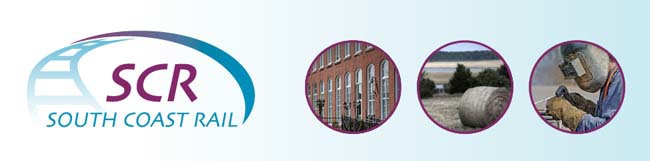 Construction Updates for February 2Work on Middleborough Secondary and New Bedford Main LineTree Clearing Activities from Middleborough to TauntonThis week and next, the contractor continues with tree clearing and erosion control work at the new Middleborough Station and East Taunton Station sites including along the railroad right-of-way between the two sites. Tree cutting along the railroad corridor will be necessary for construction. Additionally, to ensure safe and unobstructed service, the MBTA needs a cleared right-of-way. Falling tree limbs and wet tree leaves on the rails are a hazard that can cause derailment. Because the Phase 1 tracks have seen very limited use, overgrowth has occurred. This work is occurring along the rail corridor heading from north to south. To maintain the safety and efficiency of the railway, trees and heavy brush obstructing the right-of-way will not be replaced.The contractor also continues with equipment mobilization, site set up, and survey work along the railroad right-of-way from Middleborough to New Bedford.Location of Work:New Middleborough Station site, 161 South Main Street, MiddleboroughEast Taunton Station site, 1141 County Street, TauntonMiddleborough Secondary and New Bedford Main Line right-of-way (see map at www.mbta.com/projects/south-coast-rail)Dates/Hours of Work:Current week: Monday, February 1 through Friday, February 5, 7:00 AM to 3:30 PMNext week: Monday, February 8 through Friday, February 12, 7:00 AM to 3:30 PMWork on Fall River Secondary Main LineRight-of-way Access Road off Horizon Way in Fall RiverThe contractor is installing an access road off Horizon Way in Fall River. Next week, the contractor will be grading and placing stone to prepare for tree clearing crews to mobilize their equipment on the project access area off the end of Horizon Way. After clearing and grubbing, the contractor will begin preparing the access road to the right-of-way. The work zone will be secured to deter outside access.General ActivitiesThis week and next, the contractor continues with drainage and utility installation (Weaver's Cove site), tree clearing, erosion control, delivery and moving of materials, equipment mobilization, and survey work occurring along the Fall River Secondary Line right-of-way. The contractor also continues with the installation of micro-piles for future platforms at the Fall River Depot site.Location of Work:Freetown Station site, 161 South Main Street, AssonetConstruction lay-down yard site, Campanelli Drive, FreetownRight-of-Way access site, Horizon Way, Fall RiverFall River Depot site, 825 Davol Street, Fall RiverWeaver's Cove Layover Facility, 2680 North Main Street, Fall RiverFall River Secondary Line railroad right-of-way between Adams Lane in Berkley and Fall River DepotDates/Hours of Work:Current week: Monday, February 1 through Friday, February 5, 7:00 AM to 3:30 PMNext week: Monday, February 8 through Friday, February 12, 7:00 AM to 3:30 PMRetaining Wall ConstructionThe contractor continues the installation of steel sheeting for retaining walls in the railroad right-of-way south of the Assonet River in Lakeville to Beachwood Road in AssonetAdditionally, the installation of soldier piles for retaining wall construction at the Freetown Station site continues this week and next.Dates/Hours of Work:Current week: Monday, February 1 through Saturday, February 6, 7:00 AM to 7:00 PMNext week: Monday, February 8 through Saturday, February 13, 7:00 AM to 7:00 PMOngoing MBTA work may be disruptive to residents. Crews are using various pieces of heavy equipment and trucks along the railroad right-of-way. While the project will seek to minimize construction-related impacts to communities, low to moderate noise levels and vibrations will be generated.Please be advised that effective March 25, 2020, MassDOT, MBTA, and their consultants and contractors must maintain full compliance with the Commonwealth’s current COVID-19 Guidelines and Procedures for All Construction Sites and Workers at All Public Works Sites until further notice.Face coverings that comply with the latest CDC guidelines shall be worn at all times by all on-site contractors, sub-contractors, visitors, delivery persons, and MBTA staff in accordance with MBTA COVID-19 Face Covering and Workplace Protocols Policy.If you would like to report a construction-related issue on the South Coast Rail project, please call the hotline at (774) 762-7000. The hotline will be answered Monday-Friday, between 7:00 AM and 3:30 PM (except holidays). All voicemails left outside of these hours will be received on the following 7:00 AM to 3:30 PM weekday shift. We will respond to all complaints.For more information:Visit the project website: www.mbta.com/projects/south-coast-railIf you have questions, please email the project team: SouthCoastRail@dot.state.ma.usEncourage family and neighbors to sign up for informational emails on the websiteFollow @MBTA, @MassDOT, and the #SouthCoastRail hashtag on TwitterIf you own or manage a rental property, please share construction information with your tenants. We can also provide this information in alternate languages.The schedule for this infrastructure project is weather dependent and subject to change without notice.The South Coast Rail team appreciates the patience and understanding of those affected by construction as the team continues to make strides in delivering Commuter Rail service to the region on schedule. The MBTA also thanks its city partners, municipal leaders, and stakeholder groups for their continued collaboration and support of the project.Thank you for your continued interest in South Coast Rail,Jean Fox, Director of Community Engagement
Kim Dobosz, Director of ConstructionOffice of Representative Carole FiolaCommonwealth of Massachusetts